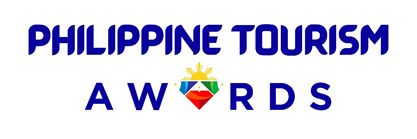 APPLICATION FORMAPPLICATION FORMPHILIPPINE TOURISM PILLAR AWARDSPHILIPPINE TOURISM PILLAR AWARDSThe Philippine Tourism Pillar Awards is a special recognition program to recognize individuals, enterprises, and destinations that contributed to the Philippine tourism industry and celebrate 50 years of establishment of the Philippine Department of Tourism.This recognition is accorded to pioneers and institutions in the Philippine Tourism Industry who have made noteworthy contributions to the rise of tourism in the country.The Philippine Tourism Pillar Awards is a special recognition program to recognize individuals, enterprises, and destinations that contributed to the Philippine tourism industry and celebrate 50 years of establishment of the Philippine Department of Tourism.This recognition is accorded to pioneers and institutions in the Philippine Tourism Industry who have made noteworthy contributions to the rise of tourism in the country.ELIGIBLE APPLICANTSELIGIBLE APPLICANTSAny Tourism Enterprise (e.g. Accommodation establishments, Tour Operator, Travel and Tour Agency, Tourist Transport Operator, etc. )Any Tourism Enterprise (e.g. Accommodation establishments, Tour Operator, Travel and Tour Agency, Tourist Transport Operator, etc. )DATA PRIVACY NOTICEDATA PRIVACY NOTICEThe Department of Tourism, in line with Republic Act 10173 or the Data Privacy Act of 2012, is committed to protect and secure personal information obtained in the performance of its mandate under The Tourism Act of 2009. Pursuant to its mandate, the Department collects the following personal information: (i) full name of applicant or its official representative, (ii) home/office address, (iii) e-mail address, (iv) contact numbers, (v) nationality, (vi) financial information, and other personal/company information relevant in the processing of Award applications and other DOT applications.In compliance with the requirements of Data Privacy Act of 2012, the Department commits to ensure that all personal information obtained will be secured and remain confidential. Collected personal information will only be utilized for purposes of processing of applications, documentation, research, if applicable, and facilitation of future transaction. The personal information shall not be shared or disclosed with other parties without consent unless the disclosure is required by, or in compliance with applicable laws and regulations. Only the agency’s designated personnel/Personal Information Controllers will have access to the collected personal information, which will be stored for two (2) years after the awarding ceremony or after the completion of relevant transaction. The manner of disposition of physical documents will be based on the provision of the National Archive of the Philippines and/or deletion in the agency’s database. Corrections of personal information or withdrawal of data privacy consent, if given, is done by informing the Department in writing through privacy@tourism.gov.phThe Department of Tourism, in line with Republic Act 10173 or the Data Privacy Act of 2012, is committed to protect and secure personal information obtained in the performance of its mandate under The Tourism Act of 2009. Pursuant to its mandate, the Department collects the following personal information: (i) full name of applicant or its official representative, (ii) home/office address, (iii) e-mail address, (iv) contact numbers, (v) nationality, (vi) financial information, and other personal/company information relevant in the processing of Award applications and other DOT applications.In compliance with the requirements of Data Privacy Act of 2012, the Department commits to ensure that all personal information obtained will be secured and remain confidential. Collected personal information will only be utilized for purposes of processing of applications, documentation, research, if applicable, and facilitation of future transaction. The personal information shall not be shared or disclosed with other parties without consent unless the disclosure is required by, or in compliance with applicable laws and regulations. Only the agency’s designated personnel/Personal Information Controllers will have access to the collected personal information, which will be stored for two (2) years after the awarding ceremony or after the completion of relevant transaction. The manner of disposition of physical documents will be based on the provision of the National Archive of the Philippines and/or deletion in the agency’s database. Corrections of personal information or withdrawal of data privacy consent, if given, is done by informing the Department in writing through privacy@tourism.gov.phPHILIPPINE TOURISM PILLAR – ENTERPRISE CATEGORYPHILIPPINE TOURISM PILLAR – ENTERPRISE CATEGORYUnder this category, intended recipients may be any existing Tourism Enterprise whose business operations started not later than 1973 and served as one the country's pioneer tourism businesses contributing to the growth of the Philippine tourism industry through the years. Under this category, intended recipients may be any existing Tourism Enterprise whose business operations started not later than 1973 and served as one the country's pioneer tourism businesses contributing to the growth of the Philippine tourism industry through the years.  Which type of Tourism Enterprise are you? APPLICANT PROFILE - ENTERPRISE CATEGORY APPLICANT PROFILE - ENTERPRISE CATEGORYName of EnterpriseAddressContact DetailsEmail AddressAll official communications regarding the Awards shall be communicated through the email address provided herein. Year EstablishedDOCUMENTARY REQUIREMENTSDOCUMENTARY REQUIREMENTSTo support your application, please attach to this application form the necessary documents as Annexes.To support your application, please attach to this application form the necessary documents as Annexes.Short narrative accounting your business’ beginnings to current statusShort narrative accounting your business’ beginnings to current statusPlease label on Annex APhoto documentation and 3-minute video presentation attesting to the longevity of the business enterprisePhoto documentation and 3-minute video presentation attesting to the longevity of the business enterprisePlease label on Annex BOther Supporting documentsProof/ documents such as photo or documentation attesting to the longevity of the business and/or contribution to the tourism industryOther Supporting documentsProof/ documents such as photo or documentation attesting to the longevity of the business and/or contribution to the tourism industryPlease label on Annex CCERTIFICATIONCERTIFICATIONCERTIFICATIONCERTIFICATIONI certify that I am duly authorized to accomplish this application form and that the information provided herein are true, correct and complete statements to the best of my knowledge and in compliance with the provisions of pertinent laws, rules, and regulations of the Republic of the Philippines.I also hereby authorize the Philippine Department of Tourism and the Awards Secretariat to verify the accuracy of the above information provided.I therefore agree that, in case a post-verification yields information contrary to what is declared, this application shall be disapproved.I certify that I am duly authorized to accomplish this application form and that the information provided herein are true, correct and complete statements to the best of my knowledge and in compliance with the provisions of pertinent laws, rules, and regulations of the Republic of the Philippines.I also hereby authorize the Philippine Department of Tourism and the Awards Secretariat to verify the accuracy of the above information provided.I therefore agree that, in case a post-verification yields information contrary to what is declared, this application shall be disapproved.I certify that I am duly authorized to accomplish this application form and that the information provided herein are true, correct and complete statements to the best of my knowledge and in compliance with the provisions of pertinent laws, rules, and regulations of the Republic of the Philippines.I also hereby authorize the Philippine Department of Tourism and the Awards Secretariat to verify the accuracy of the above information provided.I therefore agree that, in case a post-verification yields information contrary to what is declared, this application shall be disapproved.I certify that I am duly authorized to accomplish this application form and that the information provided herein are true, correct and complete statements to the best of my knowledge and in compliance with the provisions of pertinent laws, rules, and regulations of the Republic of the Philippines.I also hereby authorize the Philippine Department of Tourism and the Awards Secretariat to verify the accuracy of the above information provided.I therefore agree that, in case a post-verification yields information contrary to what is declared, this application shall be disapproved.Complete Name Complete Name The name provided shall be the official Authorized Person to represent the company for all matters pertaining to the Award Application. All DOT communication shall be addressed to the Authorized Representation.The name provided shall be the official Authorized Person to represent the company for all matters pertaining to the Award Application. All DOT communication shall be addressed to the Authorized Representation.The name provided shall be the official Authorized Person to represent the company for all matters pertaining to the Award Application. All DOT communication shall be addressed to the Authorized Representation.The name provided shall be the official Authorized Person to represent the company for all matters pertaining to the Award Application. All DOT communication shall be addressed to the Authorized Representation.DesignationDesignationContact DetailsContact DetailsDATA PRIVACY CONSENT FORMDATA PRIVACY CONSENT FORMDATA PRIVACY CONSENT FORMDATA PRIVACY CONSENT FORM I, the applicant and/or representative of (the Company), acknowledges that I have read and understood the Data Privacy Notice of the Department of Tourism. In relation thereto, hereby authorize the Department of Tourism to collect, use, further process and share or disclose the personal information and sensitive personal information to authorized Third Party, if necessary, in connection to any or all of the following purposes: To evaluate the eligibility and qualification for the Philippine Tourism Awards;To attest and validate the accuracy of the provided information; andTo include in the marketing and promotional efforts of the agency (e.g. publication of official awardees in DOT website, in print materials, etc.)Yes, I agree                                          No, I do not agree I, the applicant and/or representative of (the Company), acknowledges that I have read and understood the Data Privacy Notice of the Department of Tourism. In relation thereto, hereby authorize the Department of Tourism to collect, use, further process and share or disclose the personal information and sensitive personal information to authorized Third Party, if necessary, in connection to any or all of the following purposes: To evaluate the eligibility and qualification for the Philippine Tourism Awards;To attest and validate the accuracy of the provided information; andTo include in the marketing and promotional efforts of the agency (e.g. publication of official awardees in DOT website, in print materials, etc.)Yes, I agree                                          No, I do not agree I, the applicant and/or representative of (the Company), acknowledges that I have read and understood the Data Privacy Notice of the Department of Tourism. In relation thereto, hereby authorize the Department of Tourism to collect, use, further process and share or disclose the personal information and sensitive personal information to authorized Third Party, if necessary, in connection to any or all of the following purposes: To evaluate the eligibility and qualification for the Philippine Tourism Awards;To attest and validate the accuracy of the provided information; andTo include in the marketing and promotional efforts of the agency (e.g. publication of official awardees in DOT website, in print materials, etc.)Yes, I agree                                          No, I do not agree I, the applicant and/or representative of (the Company), acknowledges that I have read and understood the Data Privacy Notice of the Department of Tourism. In relation thereto, hereby authorize the Department of Tourism to collect, use, further process and share or disclose the personal information and sensitive personal information to authorized Third Party, if necessary, in connection to any or all of the following purposes: To evaluate the eligibility and qualification for the Philippine Tourism Awards;To attest and validate the accuracy of the provided information; andTo include in the marketing and promotional efforts of the agency (e.g. publication of official awardees in DOT website, in print materials, etc.)Yes, I agree                                          No, I do not agree__ SIGNATURE OVER PRINTED NAME__ SIGNATURE OVER PRINTED NAME__ SIGNATURE OVER PRINTED NAME__ SIGNATURE OVER PRINTED NAME_____________________________ DATE _____________________________ DATE _____________________________ DATE _____________________________ DATE 